Информация о работе помощника Главы Бавлинского муниципального района РТ  по вопросам противодействия коррупции         1) Организационные меры, принятые помощником за отчетный период по противодействию коррупции:          а) по вопросам выработки и реализации политики в области противодействия коррупции в 1 полугодии 2013 года помощником Главы Бавлинского муниципального района подготовлено 6 служебных записок: на имя Главы Бавлинского муниципального района справка «О состоянии реализации мер направленных на достижение законности при получении и расходовании внебюджетных средств поступающих в дошкольные образовательные учреждения Бавлинского муниципального района»; на имя Главы Бавлинского муниципального района  «О проведении заседания комиссии по противодействию коррупции при Главе Бавлинского муниципального района Республики Татарстан  23 января 2013 года»; на имя Главы Бавлинского муниципального района «О проведении заседания комиссии по противодействию коррупции при Главе Бавлинского муниципального района Республики Татарстан 15 апреля 2013 года»; на имя Главы Бавлинского муниципального района «Отчет о деятельности Контрольно-счетной палаты Бавлинского муниципального района за 2012 год»; на имя Главы Бавлинского муниципального района  «О рассмотрении Мониторинга эффективности деятельности органов исполнительной власти Республики Татарстан, территориальных органов федеральных органов исполнительной власти по Республики Татарстан, органов местного самоуправления муниципальных районов и городских округов Республики Татарстан по реализации антикоррупционных мер на территории Республики Татарстан за 2012 год проведенного Комитетом Республики Татарстан по социально-экономическому мониторингу».    б) в I полугодии 2013 года помощником Главы Бавлинского муниципального района по вопросам противодействия коррупции организовано 2 заседания комиссии по противодействию коррупции при Главе Бавлинского муниципального района, на которых рассмотрено 6 вопросов:  Отчет о реализации мер антикоррупционной политики в Бавлинском муниципальном районе Республики Татарстан; Отчет 	о 	деятельности 	Контрольно-счетной 	палаты 	Бавлинского муниципального района за 2012 год; Совершенствование и усиление контроля за использованием средств бюджета Бавлинского муниципального района, эффективностью использования и распоряжения муниципальным имуществом; О предоставлении муниципальных услуг и мониторинге качества их предоставления при использовании административных регламентов, в том числе путем опросов конечных потребителей услуг; Рассмотрение Мониторинга эффективности деятельности органов исполнительной власти Республики Татарстан, территориальных органов федеральных органов исполнительной власти по Республике Татарстан, органов местного самоуправления муниципальных районов и городских округов Республики Татарстан по реализации антикоррупционных мер на территории Республики Татарстан за 2012 год проведенного Комитетом Республики Татарстан по социально-экономическому мониторингу; Информация Бавлинской городской прокуратуры за 2012 год.         По окончании заседаний комиссий по противодействию коррупции при Главе Бавлинского муниципального района помощником Главы Бавлинского муниципального района по вопросам противодействия коррупции оформлено 2 протокола заседания.          в) все 6 вопросов, рассмотренных на 2 заседаниях комиссии по противодействию коррупции при Главе Бавлинского муниципального района, были вынесены на рассмотрение по инициативе помощника Главы Бавлинского муниципального района;          г) по результатам заседаний комиссии по противодействию коррупции при Главе Бавлинского муниципального района приняты следующие управленческие решения и нормативные правовые акты: помощнику Главы Бавлинского муниципального района по вопросам противодействия коррупции рекомендовано провести обучающие семинары с заведующими детских садов Бавлинского муниципального района на предмет законности сбора и использования поступающих внебюджетных средств от благотворителей. Разработать методические рекомендации в которых отражались бы пошагово: образование Комиссии по использованию внебюджетных средств, порядок принятия актов необходимых при получении и использовании внебюджетных средств;  переоформить ранее заключенные соглашения между Бавлинским муниципальным районом и поселениями Бавлинского муниципального района в целях приведения в соответствие с Федеральным законом от 07.02.2011 №6-ФЗ «Об общих принципах организации и деятельности контрольно-счетных органов субъектов Российской Федерации и муниципальных образований». В указанном федеральном законе установлено, что соглашения о передаче полномочий по осуществлению внешнего муниципального финансового контроля с уровня поселений на уровень муниципального района должны заключаться между представительными органами муниципального района и поселения;  помощнику Главы Бавлинского муниципального района по вопросам противодействия коррупции в рамках методической помощи и оказания правового содействия разработать проекты  решений Советов сельских поселений Бавлинского муниципального района; начальнику отдела образования Исполнительного комитета Бавлинского муниципального района в целях повышения эффективности работы, направленной на пресечение и недопущение антикоррупционных проявлений, провести работу с руководителями образовательных учреждений, направленную на неукоснительное соблюдение норм законодательства в области образования и улучшению разъяснительной работы с родительской общественностью, своевременному доведению информации, необходимой для сведения участников образовательного процесса. Довести до руководителей образовательных учреждений результаты  Мониторинга эффективности деятельности органов исполнительной власти Республики Татарстан, территориальных органов федеральных органов исполнительной власти по Республике Татарстан, органов местного самоуправления муниципальных районов и городских округов Республики Татарстан по реализации антикоррупционных мер на территории Республики Татарстан за 2012 год».         д) нормативные правовые акты и управленческие решения, принятые по инициативе помощника Главы Бавлинского муниципального района по вопросам противодействия коррупции, и направленные на сокращение коррупционных факторов: решение Совета Бавлинского муниципального района от 12.02.2013 №156 «О внесении изменений в решение Совета Бавлинского муниципального района от 28.08.2012 №124 «О создании комиссии по соблюдению требований к служебному поведению муниципальных служащих в органах местного самоуправления Бавлинского муниципального района и урегулированию конфликта интересов»;  решение Совета Бавлинского муниципального района от 12.02.2013 № 158 «О внесении изменений  в решение Совета Бавлинского муниципального района  от 15.12.2011 №81 «О муниципальной службе в муниципальном образовании «Бавлинский муниципальный район» Республики Татарстан»; постановление Главы Бавлинского муниципального района от 25.06.3013 №110 «Об утверждении Порядка проведения антикоррупционного мониторинга на территории Бавлинского муниципального района Республики Татарстан»; решение Бавлинского городского Совета от 12.02.2013 №63 «О внесении изменений в решение Бавлинского городского Совета от 03.03.2011 №17 «О муниципальной службе в муниципальном образовании «город Бавлы» Бавлинского муниципального района Республики Татарстан»; решение Бавлинского городского Совета от 12.02.2013 №66 «О проекте изменений и дополнений в Устав муниципального образования «город Бавлы» Бавлинского муниципального района Республики Татарстан»; постановление руководителя Исполнительного комитета Бавлинского муниципального района Республики Татарстан  от 28.03.2013 №66 «Об утверждении  Положения о проверке достоверности и полноты сведений, представляемых лицами, поступающими на работу, на должность руководителя муниципального учреждения Бавлинского муниципального района Республики Татарстан, и руководителями муниципальных учреждений Бавлинского муниципального района Республики Татарстан»; постановление руководителя Исполнительного комитета Бавлинского муниципального района  Республики Татарстан от 05.04.2013 №75 «Об утверждении Положения о представлении лицом, поступающим на должность руководителя муниципального учреждения Бавлинского муниципального района Республики Татарстан, и руководителем муниципального учреждения Бавлинского муниципального района Республики Татарстан сведений о доходах, об имуществе и обязательствах имущественного характера».           е) помощник Главы Бавлинского муниципального района в 2012 году  принимал участие в 3  проверках, проведенных Контрольно-счетной палатой Бавлинского муниципального района Республики Татарстан: проверка в МДОУ детский сад №1 «АЛСУ»; проверка в МДОУ детский сад №2 «Рябинка»; проверка Потапово-Тумбарлинского сельского поселения.  В данный момент Контрольно-счетной палатой Бавлинского муниципального района Республики Татарстан проводится проверка автономного детского оздоровительного досугового учреждения «Ласточка», в которой помощник Главы Бавлинского муниципального района принимает участие.         ж) помощником Главы Бавлинского муниципального района по вопросам противодействия коррупции разработаны Методические рекомендации для руководителей образовательных учреждений по созданию и работе Комиссии по расходованию внебюджетных средств.         з) дважды, 15 февраля и 18 апреля 2013 года, в зале заседаний отдела образования, по инициативе помощника Главы Бавлинского муниципального района проводились совещания с участием секретарей сельских поселений, заведующих детских садов. Всего на совещании приняли участие 26 человек. На совещаниях  разъяснялись: положения законов о соблюдении  лицами, замещающими муниципальные должности, муниципальными служащими ограничений и запретов, в том числе касающихся дарения и получения подарков; мероприятия по оказанию практической помощи в реализации мер направленных на достижение законности при получении и расходовании внебюджетных средств поступающих в дошкольные образовательные учреждения Бавлинского муниципального района; представление муниципальными служащими сведений о доходах, об имуществе и обязательствах имущественного характера.  На совещании принимали участие работники Бавлинской городской прокуратуры.  2. Меры по противодействию коррупции, реализованные помощником Главы за отчетный период:         а) таких поручений не было.         б) в целях осуществления контроля за соблюдением антикоррупционного законодательства муниципальными служащими в органах местного самоуправления или должностными лицами бюджетных организаций и учреждений была проведена проверка достоверности сведений о доходах, об имуществе и обязательствах имущественного характера лиц, замещающих должности муниципальной службы района и членов их семей за 2012 год. В результате проверки были выявлены неточные сведения у 11 муниципальных служащих. Результаты проверки будут рассмотрены на ближайшем заседании комиссии по соблюдению требований к служебному поведению муниципальных служащих в органах местного самоуправления Бавлинского муниципального района и урегулированию конфликта интересов.         в) в 1 полугодии 2013 года обращений граждан или юридических лиц в органы местного самоуправления Бавлинского муниципального района не поступало.          г) в 1 полугодии 2013 года случаев обращения граждан на прием по вопросам, связанным с коррупцией  не поступало.        д) в отчетном периоде случаев незаконного завладения муниципальным имуществом не было, в связи с чем, такая работа не проводилась.          е) в 1 полугодии 2013 года антикоррупционной экспертизе  подверглись 39 нормативных правовых актов (их проектов), принимаемых органами местного самоуправления Бавлинского муниципального района Республики Татарстан. Коррупциогенных факторов в них обнаружено не было. Все проекты нормативных  правовых актов перед принятием проходят антикоррупционную и правовую экспертизу в Бавлинской городской прокуратуре, в соответствии с заключенным  соглашением. Для проведения независимой антикоррупционной экспертизы проектов нормативных правовых актов на официальном сайте Бавлинского муниципального района в сети интернет создан раздел «Независимая антикоррупционная экспертиза».        ж) в 1 полугодии 2013 года изучено 3 протеста. Все они связаны с требованием внести изменения в уставы муниципальных образований Бавлинского муниципального района.         з) за отчетный период в органы местного самоуправления Бавлинского муниципального района поступило 65 актов реагирования органов государственного контроля, которые были внесены в реестр актов реагирования, размещены на официальном сайте района, работа по ним была поставлена на контроль. Из них  Бавлинской городской прокуратурой - 39, ПЧ-109 федеральное государственное казенное учреждение «11 отряд федеральной противопожарной службы по Республике Татарстан» - 8, Территориальным отделом Управления Роспотребнадзора по Республике Татарстан в Бавлинском районе и г.Бавлы - 11, Межрайонным контрольно-ревизионным отделом г.Альметьевск – 4, Россельхознадзор - 3.        и) координация деятельности кадровой службы ведется в общем порядке, путем направления и сопровождения ее работы в антикоррупционном направлении. Фактов несоблюдения служащими ограничений и запретов, нарушений законодательства о муниципальной службе, конфликта интересов, выявлено не было.         3. Работа по профилактике коррупции, проведенная помощником Главы за отчетный период:   а) в 2012 году в рамках мероприятий посвященных международному дню борьбы с коррупцией помощник Главы по вопросам противодействия коррупции принимал участие в круглом столе на тему «Расходование внебюджетных средств в муниципальных дошкольных образовательных учреждениях». Им было организовано и проведено спортивное мероприятие «Самурайский марафон» под лозунгом «Молодежь против коррупции» с привлечением спортсменов школьников из соседних регионов. В этом году данная работа будет продолжена.        б) бесплатная юридическая помощь населению оказывается в виде  правовой помощи при составлении исковых заявлений и жалоб в суды, консультации при оформлении недвижимого имущества, по вопросам пользования гражданами общим имуществом, по вопросам участия граждан в государственных программах (ветеранская программа, социальная ипотека, аварийное жилье и т.д.) и правового консультирования в устной форме по любым другим вопросам. В оказании бесплатной юридической помощи принимают участие нотариусы, адвокаты, работники прокуратуры, юрист Исполнительного комитета Бавлинского муниципального района.        в) помощником Главы Бавлинского муниципального района по вопросам противодействия коррупции разработаны Методические рекомендации для руководителей образовательных учреждений по созданию и работе Комиссии по расходованию внебюджетных средств.        г) в городе Бавлы размещена социальная реклама антикоррупционной направленности.         д) вся деятельность органов местного самоуправления Бавлинского муниципального района, включая направление в области противодействия коррупции, размещается на официальном сайте района и публикуется в средствах массовой информации.  В течение первого полугодия 2013 года в районной газете «Слава труду» велась планомерная работа по антикоррупционной политике. Несколько раз в месяц на первой странице публикуется информация об антикоррупционных «телефонах доверия», имеющихся в Бавлинской городской прокуратуре, в Бавлинском отделе МВД России по Бавлинскому району, Исполнительном комитете Бавлинского муниципального района, средствах массовой информации, Бавлинском районном отделе судебных приставов.  В газете регулярно публикуются материалы под рубриками «Вести прокуратуры», «Человек и закон», «Против коррупции», «Самоуправление».  За период с 1 января по 30 июня 2013 года в районной газете были опубликованы следующие статьи под данными рубриками:  «На прошлой неделе в Бавлах прошла учѐба муниципальных служащих ...» в №15 от 27.02.2031 года (Представители городской прокуратуры рассказали муниципальным служащим о требованиях нового закона).  «Исполнительскую дисциплину нужно укреплять» - №17 от 06.03.2013 года (на еженедельном аппаратном совещании Глава района поручил провести учѐбу руководителей образовательных учреждений по привлечению и использованию внебюджетных средств целях противодействия коррупции).  «Об итогах социально-экономического развития Бавлинского муниципального района в 2012 годах и задачах на 2013 год» в №16 от 01.03.2013 года (отчѐтный доклад Главы района на заседании Совета Бавлинского муниципального района от 26 февраля 2013 года, где говорилось о продолжении работы по реализации Федерального закона от 2512.2008 №273-ФЗ «О противодействии коррупции»).  Дополнены положения о муниципальной службе в №19 от 13.03.2013 года (о внесении изменений по настоянию городской прокуратуры в положение о муниципальной службе - чиновники обязаны декларировать доходы и крупные расходы).  «Бороться с воровством невзирая на лица» в № 30 от 19.04.2013 года (о расширенном заседании комиссии по противодействию коррупции при главе Бавлинского района).       е) помощник Главы Бавлинского муниципального района по вопросам противодействия коррупции тесно взаимодействует со средствами массовой информации района, предоставляет материалы для подготовки репортажей по антикоррупционной тематике.  Репортажи периодически выходят на местном телевидении. Главный редактор газеты «Хезмәткә дан» («Слава труду») филиала ОАО «Татмедиа», входит в состав комиссии по противодействию коррупции при Главе Бавлинского муниципального района. Наиболее активно участвуют в противодействии коррупции следующие общественные объединения: Совет ветеранов Бавлинского муниципального района, Общественный Совет при Главе Бавлинского муниципального района, Всероссийская общественная организация «Молодая гвардия Единой России». К отчету прилагаются фотоматериалы о проведенных мероприятиях. 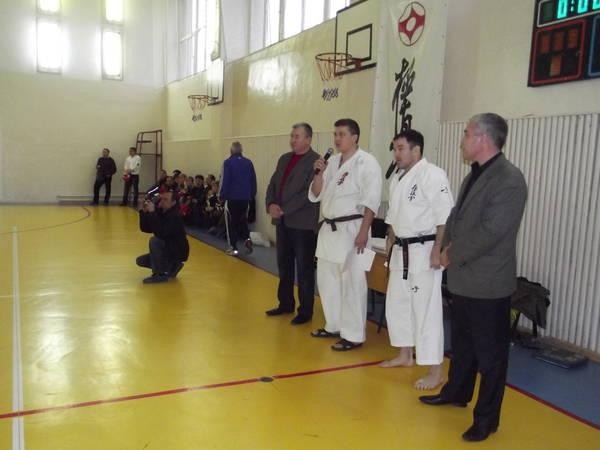 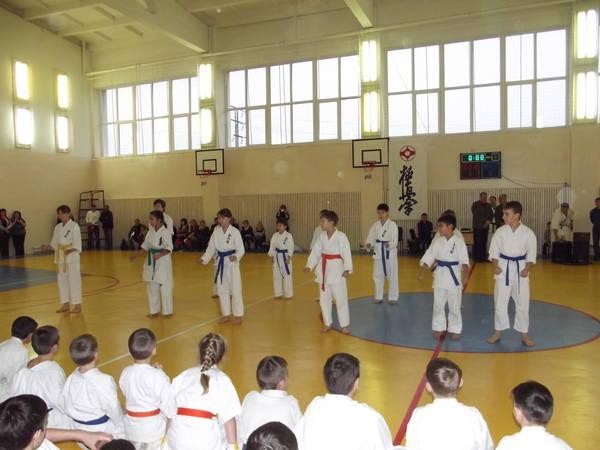 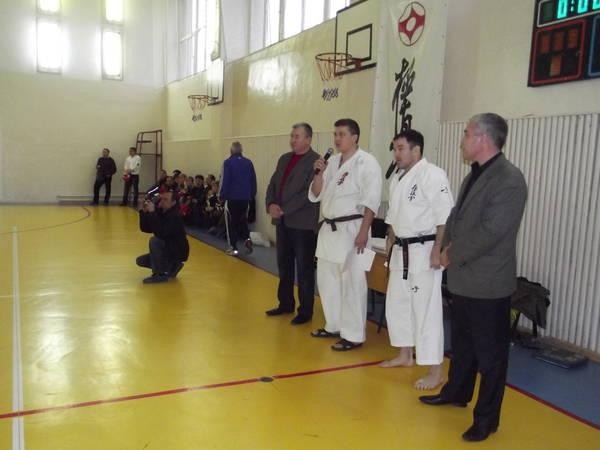 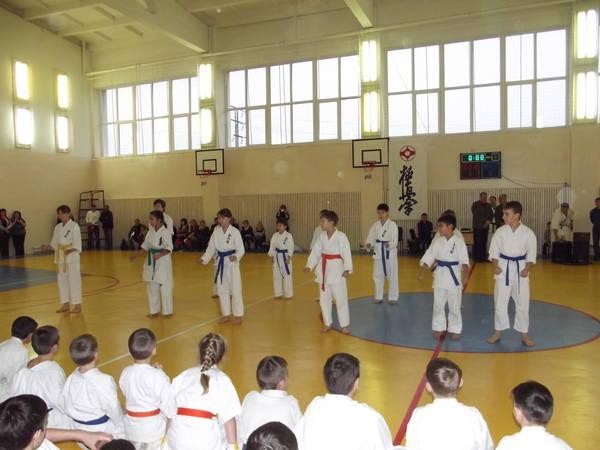 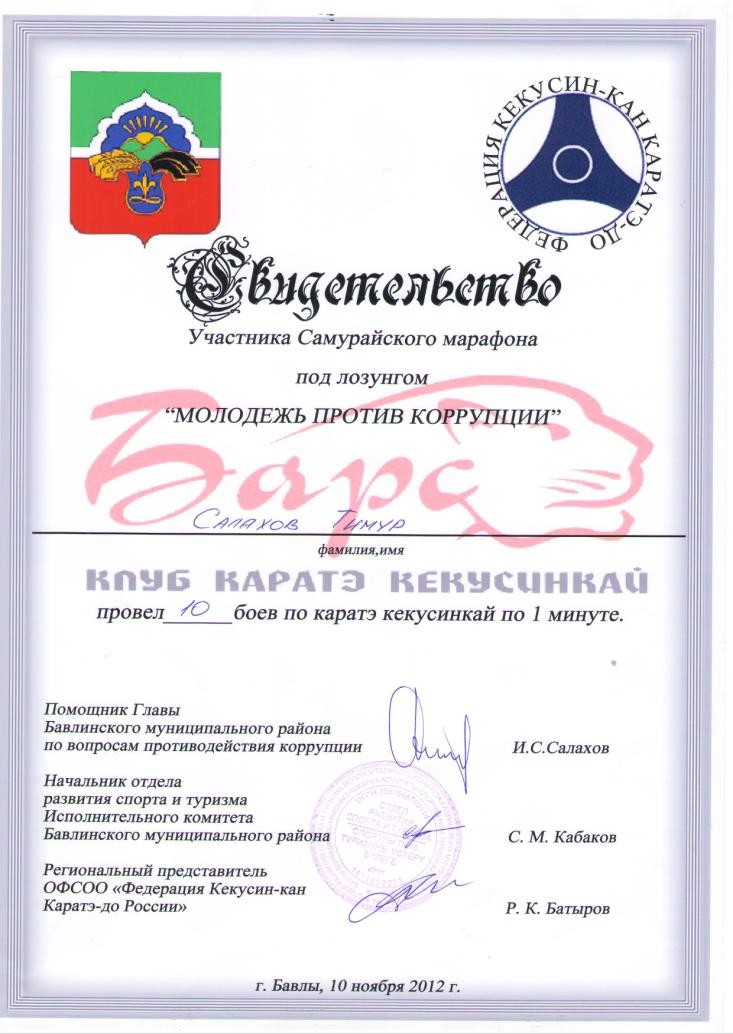 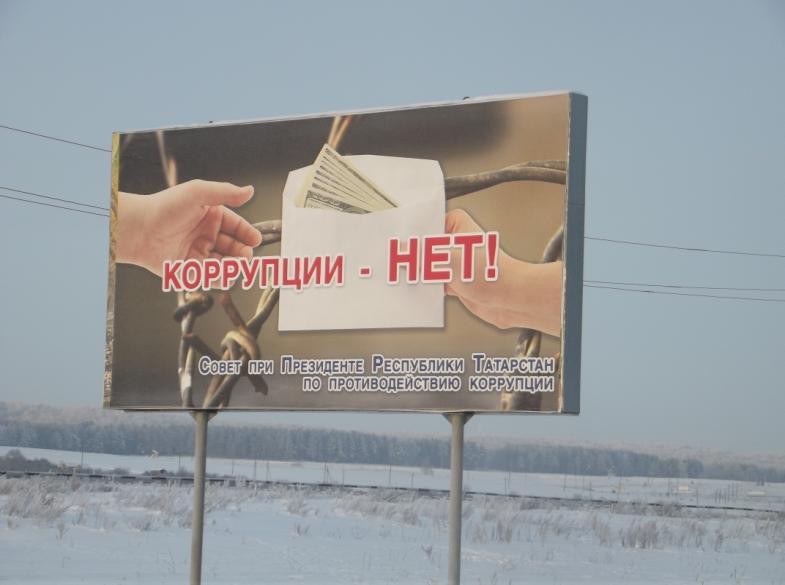 